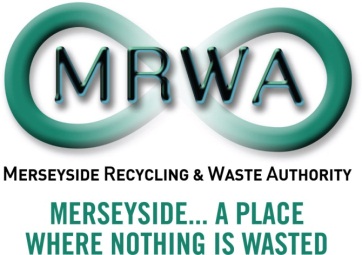 Freedom of Information / Environmental Information RequestsDisclosure Log 2012NoDateType and Details of requestSource of requestResult of requestResponse Date Within 20 working day limit127.01.12Freedom of Information request (via WhatdoTheyKnow.com) requesting information on servers, IT and IT contracts Member of the public Information supplied in fullAcknowledgement 27.01.12Final response 14.02.12Yes222.02.12Freedom of Information request – information on Marketing budgets and outsourcing of communications tasksMarketing AgencyInformation supplied in full Acknowledgement 22.02.12Final response 6.03.12Yes327.04.12Freedom of Information request for information on private healthcare cost provide as part of remunerationMedia groupInformation suppliedAcknowledgement 27.04.12Final response 27.04.12Yes47.06.12Freedom of Information request for information on the development of the Energos facility in Knowsley and the disposal of smoke alarms Member of the publicInformation suppliedAcknowledgement 7.06.12Final response7.06.12Yes524.09.12Freedom of Information request for all information that the Authority’s holds in relation to the following reference- Langton Branch Dock Line , Cutting rear of Walton Prison  to Ormskirk Railway Line, MerseysideMember of the publicInformation supplied Initial response 24.09.12Final response 24.09.12Yes67.011.12Freedom of Information request for street cleansing dataMember of the publicInformation suppliedInitial and final response 7.11.12Yes